Сообщение Постановлением Правительства РФ от 15.10.2022 г. № 1839 «О внесении изменений в постановление Правительства Российской Федерации от «12» марта 2022 г. № 353» внесены следующие положения, касающиеся членства в саморегулируемых организациях, призванных в связи с частичной мобилизацией арбитражных управляющих:«12. Установить, что на физических лиц, являющихся членами саморегулируемых организаций арбитражных управляющих, саморегулируемых организаций оценщиков, саморегулируемых организаций кадастровых инженеров, саморегулируемых организаций аудиторов, призванных на военную службу по мобилизации или заключивших в соответствии с пунктом 7 статьи 38 Федерального закона «О воинской обязанности и военной службе» контракт о прохождении военной службы (далее - военная служба) либо контракт о добровольном содействии в выполнении задач, возложенных на Вооруженные Силы Российской Федерации, в связи с невозможностью осуществления ими профессиональной деятельности в период прохождения военной службы либо оказания добровольного содействия в выполнении задач, возложенных на Вооруженные Силы Российской Федерации, а также в течение следующих 3 месяцев, исчисляемых со дня окончания прохождения военной службы либо оказания добровольного содействия в выполнении задач, возложенных на Вооруженные Силы Российской Федерации, не распространяются требования: о представлении в саморегулируемые организации отчетности и информации, предусмотренных законодательством Российской Федерации; о заключении договоров страхования ответственности, предусмотренных федеральными законами, регулирующими соответствующие виды деятельности; о внесении членом саморегулируемой организации установленных саморегулируемой организацией взносов; об осуществлении профессиональной деятельности; о сдаче соответствующих профессиональных (квалификационных) и иных экзаменов, предусмотренных федеральными законами, регулирующими соответствующие виды деятельности, и наличии квалификационных аттестатов (сертификатов, свидетельств); о прохождении обучения по программам повышения квалификации; о проведении саморегулируемой организацией соответствующей сферы плановых (внеплановых) проверок профессиональной деятельности. Физические лица, проходящие военную службу либо осуществляющие оказание добровольного содействия в выполнении задач, возложенных на Вооруженные Силы Российской Федерации, не подлежат исключению из состава членов саморегулируемых организаций в связи с несоблюдением установленных требований и учитываются при подсчете минимально необходимого количества членов саморегулируемых организаций. В отношении указанных физических лиц в период, предусмотренный в абзаце первом настоящего пункта, приостанавливается проведение саморегулируемой организацией плановых (внеплановых) проверок профессиональной деятельности, не допускается применение мер дисциплинарного воздействия. Саморегулируемые организации арбитражных управляющих, саморегулируемые организации оценщиков, саморегулируемые организации кадастровых инженеров уведомляют соответствующий федеральный орган исполнительной власти, осуществляющий федеральный государственный надзор за деятельностью саморегулируемых организаций, о призыве членов саморегулируемой организации на военную службу по мобилизации или заключении ими контракта в соответствии с пунктом 7 статьи 38 Федерального закона «О воинской обязанности и военной службе» либо контракта о добровольном содействии в выполнении задач, возложенных на Вооруженные Силы Российской Федерации, в течение 3 рабочих дней со дня поступления соответствующих сведений в саморегулируемую организацию.» Также сообщаем, что вступил в силу Федеральный закон от 20.10.2022 г. № 404-ФЗ «О внесении изменения в Федеральный закон «О мобилизационной подготовке и мобилизации в Российской Федерации», согласно положениям которого:«1. Гражданам, являющимся индивидуальными предпринимателями, учредителями (участниками) организаций, а также осуществляющим полномочия единоличного исполнительного органа, призываемым на военную службу по мобилизации, призывной комиссией по мобилизации граждан предоставляется пять рабочих дней для решения организационных вопросов, связанных с дальнейшим осуществлением предпринимательской деятельности, в том числе через доверенных лиц. Правительство Российской Федерации вправе установить особенности, касающиеся решения указанных вопросов.» С уважением, ААУ «ЦФОП АПК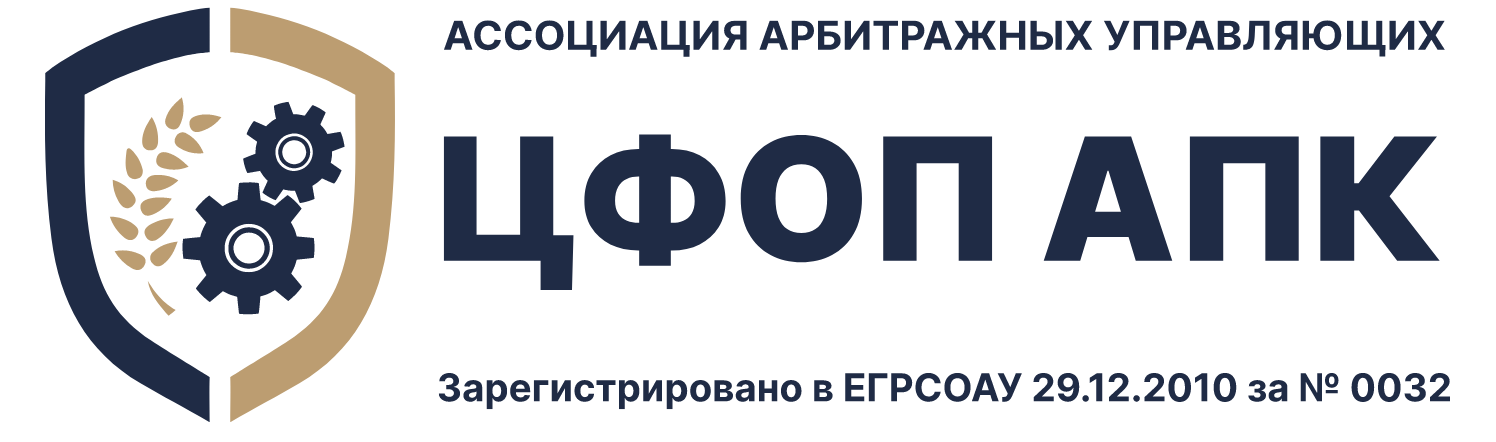 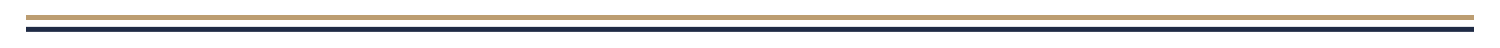 АССОЦИАЦИЯ АРБИТРАЖНЫХ УПРАВЛЯЮЩИХ«ЦЕНТР ФИНАНСОВОГО ОЗДОРОВЛЕНИЯ ПРЕДПРИЯТИЙАГРОПРОМЫШЛЕННОГО КОМПЛЕКСА»107031, г. Москва, ул. Б. Дмитровка, д. 32, стр. 1	partnerapk@partnerapk.ru, cfo_p_apk@mail.ruwww.partnerapk.ru(495) 668-09-90, (495) 668-09-91В связи с проведениемчастичной мобилизацииАрбитражным управляющимААУ «ЦФОП АПК»